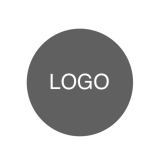 <Nombre de su empresa><Nombre de su empresa>FACTURA<Tu dirección>FACTURA<Sus datos de contacto>FACTURAFECHAFACTURA NO.<Términos de pago (vencimiento al recibir, vencimiento en X días)><Términos de pago (vencimiento al recibir, vencimiento en X días)><Términos de pago (vencimiento al recibir, vencimiento en X días)>COBRAR ACOBRAR AENVIE A<Nombre de contacto><Nombre de contacto><Nombre / Departamento><Nombre / Departamento><Nombre / Departamento><Nombre de la empresa cliente><Nombre de la empresa cliente><Nombre de la empresa cliente><Nombre de la empresa cliente><Nombre de la empresa cliente><Dirección><Dirección><Dirección><Dirección><Dirección><Teléfono><Teléfono><Teléfono><Teléfono><Teléfono><Correo electrónico><Correo electrónico>DESCRIPCIÓNDESCRIPCIÓNDESCRIPCIÓNCANTIDADPRECIO UNITARIOTOTAL0.000.000.000.000.000.000.00Observaciones / Instrucciones de pago:Observaciones / Instrucciones de pago:TOTAL PARCIAL0.00DESCUENTO0.00SUBTOTAL MENOS DESCUENTOSUBTOTAL MENOS DESCUENTO0.00TASA DE IMPUESTO0,00%TOTAL IMPUESTOS0.00ENVÍO/MANIPULACIÓNENVÍO/MANIPULACIÓN0.00Saldo adeudadoSaldo adeudadops